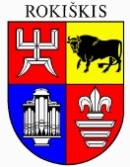 ROKIŠKIO  RAJONO SAVIVALDYBĖS TARYBASPRENDIMASDĖL PRITARIMO PASIRAŠYTI BENDRADARBIAVIMO SUSITARIMĄ 2022 m. rugsėjo 30 d. Nr. TS-Rokiškis	Vadovaudamasis Lietuvos Respublikos vietos savivaldos įstatymo 6 straipsnio 12 punktu, 16 straipsnio 2 dalies 25 punktu, 20 straipsnio 2 dalies 2 punktu, Rokiškio rajono savivaldybės vardu sudaromų sutarčių pasirašymo tvarkos aprašu, patvirtintu Rokiškio rajono savivaldybės tarybos 2019 m. balandžio 26 d. sprendimu Nr. TS-109 „Dėl Rokiškio rajono savivaldybės vardu sudaromų sutarčių pasirašymo tvarkos aprašo patvirtinimo“, Rokiškio rajono savivaldybės taryba n u s p r e n d ž i a:	1. Pritarti bendradarbiavimo susitarimo su įmone SAS „OPI Conseil“, valdančia „Senior Group“ prekės ženklą, pasirašymui (pridedama).	2. Įgalioti Rokiškio rajono savivaldybės merą Ramūną Godeliauską pasirašyti sprendimo 1 punkte nurodytą bendradarbiavimo susitarimą.	3. Šį sprendimą skelbti Teisės aktų registre ir savivaldybės interneto svetainėje.	Šis sprendimas per vieną mėnesį gali būti skundžiamas Regionų apygardos administraciniam teismui, skundą (prašymą) paduodant bet kuriuose šio teismo rūmuose, Lietuvos Respublikos administracinių bylų teisenos įstatymo nustatyta tvarka.Savivaldybės meras		                                               Ramūnas GodeliauskasVitalis GiedrikasRokiškio rajono savivaldybės tarybaiTEIKIAMO SPRENDIMO PROJEKTO „DĖL PRITARIMO PASIRAŠYTI BENDRADARBIAVIMO SUSITARIMĄ“AIŠKINAMASIS RAŠTAS	Sprendimo projekto tikslai ir uždaviniai.	Sprendimo projekto tikslas ir uždaviniai – pritarti bendradarbiavimo susitarimo su įmone SAS „OPI Conseil“, valdančia „Senior Group“ prekės ženklą, įsteigta ir veiklą vykdančia pagal Prancūzijos Respublikos įstatymus, pasirašymui bei įgalioti Savivaldybės merą pasirašyti bendradarbiavimo susitarimą. 	Teisinio reguliavimo nuostatos.	Lietuvos Respublikos vietos savivaldos įstatymas, Rokiškio rajono savivaldybės vardu sudaromų sutarčių pasirašymo tvarkos aprašas, patvirtintas Rokiškio rajono savivaldybės tarybos 2019 m. balandžio 26 d. sprendimu Nr. TS- 109 „Dėl Rokiškio rajono savivaldybės vardu sudaromų sutarčių pasirašymo tvarko aprašo patvirtinimo“.	Sprendimo projekto esmė.	Bendradarbiavimo susitarimo šalys – Rokiškio rajono savivaldybė (toliau – Savivaldybė) ir įmonė SAS „OPI CONSEIL“, valdanti „Senior Group“ prekės ženklą, įsteigta ir veiklą vykdanti pagal Prancūzijos Respublikos įstatymus (toliau – „Senior Group“). Šio susitarimo objektas – „Big Family House“ projektas, kurio tikslas Savivaldybės teritorijoje statyti ir plėtoti senyvo amžiaus asmenims skirtus „Senior Quartier“ socialinės globos namus, taip pat teikti Lietuvos Respublikos Socialinės apsaugos ir darbo ministro 2006 m. balandžio 5 d. įsakymų Nr. A1-93 „Dėl Socialinių paslaugų katalogo patvirtinimo“ patvirtintas ir Socialinių paslaugų kataloge aprašytas socialines paslaugas pagal Lietuvos Respublikos Socialinės apsaugos ir darbo ministro  2007 m. vasario 20 d. įsakymu Nr. A1-46 „Dėl Socialinės globos normų aprašo patvirtinimo“ patvirtintą Socialinių normų aprašą.	Susitarime numatomos Šalių veiklos sritys:	Savivaldybės veiklos sritis:	10. Savivaldybė pagal savo įgaliojimus ir kompetenciją:	1. Suteikia prieigą prie informacijos apie pasirinkto žemės sklypo atitikimą numatomai veiklai, jo tinkamumą rengti nustatytus architektūrinio planavimo ir statybos darbus, taip pat ir apie Due Dilligence procedūrai reikalingus duomenis investicinės aplinkos vertinimui Rokiškio rajono savivaldybės teritorijoje;	2. siekiant gyventojų pritarimo, talkina „Senior Group“ atstovams diskusijose su visuomene; 	3. teisės aktų nustatyta tvarka suteikia socialinės globos finansavimą už teikiamas paslaugas įstaigoje globojamiems senyvo amžiaus asmenims. 	„Senior Group“ veiklos sritis:	1. aukciono būdu perka pasirinktą žemės sklypą, atlieka ir kontroliuoja architektūrinio planavimo ir statybos darbus bei procesus pagal „Big Family House“ projektus;	2. aprūpina visus projekto „Big Family House" namus reikiama įranga ir baldais;	3. vykdo komunikaciją ir rinkodaros veiklą siekiant užtikrinti „Big Family House“ projekto namų užpildymą;	4. samdo ir papildomai apmoko nuolatinį personalą, taip pat organizuoja kviestinių specialistų darbą įstaigoje, kad „Big Family House" globos namų gyventojams būtų teikiamos visos reglamentuotos ir reikalingos paslaugos.	Susitarimas parengtas „Senior Group“.	Laukiami rezultatai.	Socialinių paslaugų plėtra Rokiškio rajone.	Finansavimo šaltiniai ir lėšų poreikis.	Sprendimui įgyvendinti papildomų savivaldybės lėšų nereikės.	Suderinamumas su Lietuvos Respublikos galiojančiais teisės norminiais aktais.	Projektas neprieštarauja galiojantiems teisės aktams.	Antikorupcinis vertinimas. Teisės akte nenumatoma reguliuoti visuomeninių santykių, susijusių su Lietuvos Respublikos korupcijos prevencijos įstatymo 8 straipsnio 1 dalyje numatytais veiksniais, todėl nevertintinas antikorupciniu požiūriu.https://www.beautiful.ai/player/-MtMzj9CFBS6vUo47j59 „Big Family House” projekto prezentacijaSocialinės paramos ir sveikatos skyriaus vedėjas					Vitalis Giedrikas			PRITARTA			Rokiškio rajono savivaldybės tarybos 			2022 m. 	rugsėjo 30 d. sprendimu Nr. TS-BENDRADARBIAVIMO SUSITARIMAS NR._______/_________2022 m.                         d.Rokiškis	Rokiškio rajono savivaldybė, kurios adresas yra Respublikos g. 94, Rokiškis, Lietuva,  atstovaujama Rokiškio rajono savivaldybės mero Ramūno Godeliausko, veikiančio pagal Rokiškio rajono savivaldybės tarybos 2022 m. rugsėjo 30 d. sprendimu Nr TS- „Dėl pritarimo pasirašyti bendradarbiavimo susitarimą“ suteiktą įgaliojimą bei pagal Lietuvos Respublikos vietos savivaldos įstatymą (toliau – Savivaldybė), ir įmonės SAS „OPI Conseil”, valdančios „Senior Group” prekės ženklą, įsteigtos ir veiklą vykdančios pagal Prancūzijos Respublikos įstatymus, registracijos Nr. 479287781 R.C.S. EVRY, adresas: 73, rue Léon Bourgeois, 91120, Palaiseau, France (toliau –„ Senior Group“), atstovaujamos Igor Makarov, veikiančio pagal įgaliojimą, išduotą 01-13-2022, toliau kartu vadinamos Šalimis, o atskirai – Šalimi, sudarėme bendradarbiavimo susitarimą (toliau – Susitarimas) ir susitarėme dėl šių Susitarimo sąlygų: I. SUSITARIMO PAGRINDAS	1. Savivaldybė yra atsakinga už socialinių paslaugų teikimo užtikrinimą savo teritorijos gyventojams, už socialinių paslaugų proceso planavimą, taip pat kontroliuoja teikiamų bendrųjų socialinių paslaugų ir socialinės priežiūros kokybę. 	2. „Senior Group“ kreipiasi į Savivaldybę, pristatydama „Big Family House“ projektą, kurio tikslas Savivaldybės teritorijoje statyti ir plėtoti senyvo amžiaus asmenims skirtus „Senior Quartier“ socialinės globos namus, taip pat teikti Lietuvos Respublikos socialinės apsaugos ir darbo ministro 2006 m. balandžio 5 d. įsakymu Nr. A1-93 „Dėl Socialinių paslaugų katalogo patvirtinimo“ patvirtintas ir Socialinių paslaugų kataloge aprašytas socialines paslaugas pagal Lietuvos Respublikos socialinės apsaugos ir darbo ministro 2007 m. vasario 20 d. įsakymu Nr. A1-46 „Dėl Socialinės globos normų aprašo patvirtinimo“ patvirtintą Socialinių normų aprašą.	3. Pasirašydamos šį Susitarimą, Šalys pareiškia ketinimą koordinuoti „Senior Quartier“ globos namų kūrimo procesą bei veiklą, taip pat užmezga abipusiai naudingus ryšius, siekdamos plėsti socialines paslaugas Savivaldybės teritorijoje.	4. Šalys, turėdamos geranoriškų intencijų, diskutavo ir pasiekė bendrą susitarimą dėl projekto koncepcijos, projekto užduočių, veiklos sričių ir teisinių santykių.II. PROJEKTO KONCEPCIJA
	5. „Big Family House“ – tai nedidelės šeimos namų tipo senjorų rezidencijos, skirtos senyvo amžiaus asmenims, kuriems reikalinga globa. Šių namų aplinka kupina sveikos veiklos, pasitikėjimo ir pagarbos, senjorai čia senėja saugiai. Šiuose namuose senjorams sukuriamas patogus, jiems įprastas gyvenimas. Vienoje grupėje gyvena 5–7 senjorai kaip bute, jų globai taikomi inovatyvūs priežiūros valdymo procesai ir modernios technologijos. Įdiegtos architektūrinės ir technologinės inovacijos senoliams užtikrina kokybišką ir įdomų gyvenimo būdą – senjorai visi kartu gyvena kaip viena didelė šeima patogiame ir jaukiame name. Šios rezidencijos, kaip atskiri saugūs senjorų kvartalai, statomos privačių namų rajonuose, siekiant išlaikyti namų stiliaus gyvenamąją aplinką, įvertinant tai, kad senjorai teikia pirmenybę mažiems jaukiems namams, o ne dideliems bendrabučio tipo namams. Taip pat čia gali įsikurti ir yra globojami žmonės, sergantys Alzheimerio liga ir kitomis demencijos rūšimis – jiems pritaikytos specialios programos. „Senior Group“ taip pat teikia socialinę globą asmens namuose ir gali tapti aktyviu, profesionaliu ir patikimu pagalbininku Savivaldybei šioje srityje.III. „BIG FAMILY HOUSE“ PROJEKTO UŽDUOTYS	6. Rokiškio rajono savivaldybės teritorijoje aukciono būdu nupirkti žemės sklypą ir pastatyti jame „Senior Quartier“ namus pagal „Big Family House“ projektą.	7. Užtikrinti kokybišką ir prieinamą ilgalaikės socialinės globos paslaugos teikimą senyvo amžiaus asmenims, kuriems tokia paslauga yra paskirta.	8. Užtikrinti tvarų ir nepertraukiamą senyvo amžiaus asmenims skirtų socialinės globos namų veikimą ir valdymą.	9. Užtikrinti, kad „Senior Quartier“ namai atitiktų visus tokioms įstaigoms keliamus reikalavimus, kuriuos nustato galiojantys teisės aktai.IV. SAVIVALDYBĖS VEIKLOS SRITIS
	10. Savivaldybė pagal savo įgaliojimus ir kompetenciją:	10.1. suteikia prieigą prie informacijos apie pasirinkto žemės sklypo atitikimą numatomai veiklai, jo tinkamumą rengti nustatytus architektūrinio planavimo ir statybos darbus, taip pat ir apie Due Dilligence procedūrai reikalingus duomenis investicinės aplinkos vertinimui Rokiškio rajono savivaldybės teritorijoje;	10.2. siekiant gyventojų pritarimo, talkina „Senior Group“ atstovams diskusijose su visuomene;	10.3 teisės aktų nustatyta tvarka suteikia socialinės globos finansavimą už teikiamas paslaugas įstaigoje globojamiems senyvo amžiaus asmenims.V. „SENIOR GROUP“ VEIKLOS SRITIS
	11. „Senior Group“ įsipareigoja:	11.1. aukciono būdu perka pasirinktą žemės sklypą, atlieka ir kontroliuoja architektūrinio planavimo ir statybos darbus bei procesus pagal „Big Family House“ projektus;	11.2. aprūpina visus projekto „Big Family House" namus reikiama įranga ir baldais;	11.3. vykdo komunikaciją ir rinkodaros veiklą siekiant užtikrinti „Big Family House“ projekto namų užpildymą;	11.4. samdo ir papildomai apmoko nuolatinį personalą, taip pat organizuoja kviestinių specialistų darbą įstaigoje, kad „Big Family House" globos namų gyventojams būtų teikiamos visos reglamentuotos ir reikalingos paslaugos.VI. KONFIDENCIALUMAS	12. Šio Susitarimo nuostatos bei informacija, kuri tapo žinoma pasirašius šį Susitarimą ar taps žinoma vykdant jo įsipareigojimus, bus laikoma konfidencialia ir nebus atskleista jokiai trečiajai šaliai be išankstinio kitos Šalies raštiško sutikimo, nebent tokios informacijos atskleidimas būtų privalomas pagal Lietuvos Respublikos įstatymus arba būtinas tam, kad būtų tinkamai įvykdyti šiuo Susitarimu Šalių prisiimti įsipareigojimai. Konfidencialumo reikalavimas nėra taikomas viešai skelbiamai informacijai. VI. BAIGIAMOSIOS NUOSTATOS	13. Bendradarbiavimo susitarimo nuostatos sukuria pagrindą bendradarbiavimo ryšiams užmegzti ir nesudaro jokių įpareigojančių prievolių, išskyrus atvejus, kai Šalys sudarys tikslines sutartis. 	14. Jei Susitarimas pasirašytas ne elektroniniu ir (ar) ne mobiliu parašu laikoma, kad Susitarimas sudarytas dviem egzemplioriais, turinčiais vienodą teisinę galią, po vieną kiekvienai Šaliai. Jei Susitarimas pasirašytas elektroniniu ir (ar) mobiliu parašu laikoma, kad Susitarimas sudarytas Šalių atstovams pasirašius elektroniniu ir (ar) mobiliu parašu, taip Šalims pasiliekant po Šaliai skirtą Susitarimo egzempliorių.	15. Susitarimo sąlygos gali būti keičiamos tik rašytiniu Šalių susitarimu.	16. Kilusius tarp Šalių ginčams dėl šio Susitarimo vykdymo, abi Šalys sprendžia derybų būdu.	17. Bet kuri Šalis yra laisva bet kuriuo metu nutraukti Susitarimą, raštiškai įspėjus kitą Šalį apie tokį nutraukimą. 	18. Šis Susitarimas sudaromas ir vykdomas vadovaujantis Lietuvos Respublikos įstatymais.	PRIDEDAMA:	1. ,,Senior Group“ prekės ženklo patvirtinimo įšrašas, 1 lapas.2. Prancūzijos Respublikos komercinio registro išrašas apie SAS OPI Conseil, 1 lapas.3. Įgaliojimo kopiją, 1 lapas.ŠALIŲ ADRESAI IR REKVIZITAIĮmonė SAS „OPI Conseil“,valdanti „Senior Group“ prekės ženkląRegistracijos Nr. 479287781R.C.S EVRYRokiškio rajono savivaldybė 73, rue Leon Bourgeois,91120, Plaiseau, PrancūzijaRespublikos g. 94, LT-42136, RokiškisTel. +370 698 20 926Tel. +370 458 71 233El. p. igor.makarov@seniorgroup.eu,  El. p. savivaldybe@post.rokiskis.ltSAS „OPI Consel“/ „Senior Group“Įgaliotas atstovasIgor MakarovA.V.Rokiškio rajono savivaldybės meras Ramūnas GodeliauskasA.V. 